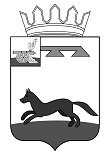 АДМИНИСТРАЦИЯ КОРЗОВСКОГО СЕЛЬСКОГО ПОСЕЛЕНИЯ ХИСЛАВИЧСКОГО РАЙОНА СМОЛЕНСКОЙ ОБЛАСТИПОСТАНОВЛЕНИЕОт 11.10.2023                                                                                          № 38О внесении изменений  в муниципальную  целевую программу «Комплексное развитие транспортной инфраструктуры Корзовского сельского поселения Хиславичского района Смоленской области на 2017-2034 годы» В соответствии с Федеральным законом от 29.12.2014 N 456-ФЗ "О внесении изменений в Градостроительный кодекс Российской Федерации и отдельные законодательные акты Российской Федерации", Федеральный закон от 06 октября 2003 года № 131-ФЗ «Об общих принципах организации местного самоуправления в Российской Федерации»,  Постановление Правительства РФ от 1 октября . N 1050 "Об утверждении требований к программам комплексного развития социальной инфраструктуры поселений, городских округов», Устав Корзовского сельского поселения, Генеральный план Корзовского сельского поселения.Администрация Корзовского сельского поселения  Хиславичского района  Смоленской областип о с т а н о в л я е т:1. Внести в муниципальную целевую программу «Комплексное развитие транспортной инфраструктуры Корзовского сельского поселения Хиславичского района Смоленской области на 2017-2034 годы», утвержденную постановлением администрации Корзовского сельского поселения Хиславичского района Смоленской области от 28.10.2017 г. №53 (далее также – Программа), следующие изменения:1.1. изложить пункт 2.1. раздела 2 Программы в следующей редакции: «Корзовское сельское поселение (СП) входит в состав Хиславичского муниципального района (МР) и является одним из 6 аналогичных административно-территориальных муниципальных образований (поселений).Географическая площадь территории Корзовского поселения составляет – 15 947,54 га.Располагается в северо-западной части Хиславичского района и имеет смежные границы:- на севере – с Починковским районом- на востоке – с Череповским СП и Хиславичским ГП- на юго-востоке – с Городищенским и Печерским СП- на юге – с Кожуховским СП- на западе – с Монастырщинским районом Границы Корзовского сельского поселения установлены законом Смоленской области  от 20  декабря 2004 года № 110-з (ред. от 28.02.2019) «О наделении статусом муниципального района муниципального образования «Хиславичский район» Смоленской области, об установлении границ муниципальных образований, территории которых входят в состав, и наделении их соответствующим статусом».В состав Корзовского СП входит 22 населенных пункта.Административным центром поселения является д. Корзово.Численность населения Корзовского СП на 01.10.2021 – 686 человек, что составляет 6,1 % от общего населения Хиславичского МР.Вся территория района располагается в бассейне левого притока Днепра – р. Сож. Большая часть территории Хиславичского района занята Сожско-Остерской низиной, плоской и местами заболоченной. На юго-западе в пределы района заходит западный отрог Рославльско-Шумячской возвышенности. Склоны его расчленены балками и оврагами. На водоразделе расстилается пологоволнистая моренная равнина  с небольшими западинами. Всю территорию района с северо-востова на юго-запад пересекает р. Сож.Гидрографическая сеть развита хорошо. Основными реками, протекающими по территории поселения, являются р. Сож, р. Лызка, р. Мелеховка, р. Глумыть. Правобережная часть района дренируется небольшими речками Упинка, Лызка, Лыза, Ослянка, впадающими в Сож. Эти речки имеют узкие долины, глубоко врезанные в толщу лессовидных пород, и имеют довольно крутые берега. Болота занимают незначительную площадь района около 2,4%. Преобладают низинные болота. Территория поселения входит в подзону смешанных хвойно-широколиственных лесов. Около 25% занимают луга.Климат района – умеренно-холодный и в тоже время умеренно-континентальный и характеризуется умеренно-теплым летом, сравнительно продолжительной умеренно-холодной зимой и неустойчивым погодным режимом в течение всего года.Максимальное расстояние от самого удаленного СНП до центра поселения составляет 11 км.Анализируя сельское расселение Смоленской области, Хиславичского МР и Корзовского СП можно привести следующие сравнительные характеристики:                                                                                                                                 Таблица 1Из анализа расселения можно сделать выводы о том, что плотность населения на территории Корзовского СП в 832 раза ниже, чем среднеобластная и в 251 раз ниже, чем в Хиславичском МР. Административный центр сельского поселения д. Корзово находится в непосредственной близости  от районного центра п. Хиславичи. Связь с райцентром осуществляется по автодороге Хиславичи-Лобановка. Связь между населенными пунктами внутри поселения осуществляется по муниципальным дорогам с грунтовым покрытием. Развитая сеть автомобильных дорог, наличие рек, близость районного и областного центров в общем  благоприятно сказывается  на социально-экономическом развитии Корзовского сельского поселения.  Хозяйственная сфера Корзовского сельского поселения представлена предприятиями и организациями с различными направлениями деятельности: сфера материального производства представлена сельским хозяйством, непроизводственная сфера деятельности охватывает здравоохранение, связь,  торговлю,  образование, культуру.Сельскохозяйственная деятельность на территории поселения осуществляется холдингом ООО «Брянская мясная компания» - вид деятельности разведение КРС, дочерняя компания от «Останкино» - Тропарево – вид деятельности свиноводство.В поселении  работают один дом культуры, один  филиал библиотеки, один  ФАП, четыре  магазина смешанной торговли, один пункт связи».1.2. изложить пункт 3.3. раздела 3 Программы в следующей редакции: «В период реализации Программы транспортная инфраструктура по видам транспорта не претерпит существенных изменений. Основным видом транспорта остается автомобильный. Автомобильный транспорт – важнейшая составная часть инфраструктуры поселения, удовлетворяющий потребности всех отраслей экономики и населения в перевозках грузов и пассажиров, перемещающий основные виды продукции между производителями и потребителями, осуществляющий общедоступное транспортное обслуживание населения. Транспортная связь с районным, областным центром и населенными пунктами будет осуществляться общественным (автобусное сообщение) и частным транспортом, внутри населенных пунктов частным, велосипедным транспортом и пешеходным сообщением. Количество общественного транспорта увеличивать не планируется. Автомойки, АЗС на территории поселения отсутствуют.Требования обеспеченности легкового транспорта автозаправочными станциями (АЗС), станциями технического обслуживания (СТО) и местами постоянного хранения легковых автомобилей обозначены в СП42.13330.2016 «СНиП 2.07.01-89* Градостроительство. Планировка и застройка городских и сельских поселений».Исходя из общего количества легковых автомобилей, нормативных требований и наличия объектов дорожного сервиса, можно сделать вывод, что на территории поселения отсутствует необходимость строительства СТО, АЗС, а также гаражей для индивидуальных автомобилей, так как на территории жилой застройки имеются придомовые участки, обеспечивающие потребность в местах постоянного хранения легковых автомобилей.Водный и воздушный транспорт на территории поселения отсутствуетЖелезнодорожный транспорт также отсутствует».2. Настоящее постановление подлежит официальному обнародованию.Контроль за исполнением настоящего постановления оставляю за собой.Глава муниципального образованияКорзовского сельского  поселения Хиславичского районаСмоленской области							Е.Н. АнтоненковПрограмма комплексного развития транспортной инфраструктуры Корзовского сельского поселения Хиславичского района Смоленской областина период 2017 -2034 годы2017 годСодержание1.Паспорт…………………………………………………………………………………………….. 4                                             2. Характеристика существующего состояния транспортной инфраструктуры Корзовского сельского поселения………………………………………………………………………………..  62.1 Социально — экономическое состояние Корзовского сельского поселения…………………… 62.2.  Характеристика деятельности в сфере транспорта, оценка транспортного спроса………... 72.3. Характеристика функционирования и показатели работы транспортной инфраструктуры по видам транспорта……………………………………………………………………………………...82.4. Характеристика сети дорог поселения, параметры дорожного движения, оценка качества содержания дорог……………………………………………………………………………………...82.5. Анализ состава парка транспортных средств и уровня автомобилизации сельского поселения, обеспеченность парковками (парковочными местами)……………………………………………..102.6. Характеристика работы транспортных средств общего пользования, включая анализ пассажиропотока………………………………………………………………………………………102.7. Характеристика пешеходного и велосипедного передвижения……………………………….112.8. Характеристика движения грузовых транспортных средств…………………………………..112.9. Анализ уровня безопасности дорожного движения……………………………………………112.10. Оценка уровня негативного воздействия транспортной инфраструктуры на окружающую среду, безопасность и здоровье человека…………………………………………………………….112.11. Характеристика существующих условий и перспектив развития и размещения транспортной инфраструктуры поселения…………………………………………………………………………...122.12. Оценка нормативно-правовой базы, необходимой для функционирования и развития транспортной системы поселения……………………………………………………………………122.13 Оценка финансирования транспортной инфраструктуры……………………………………..133. Прогноз транспортного спроса, изменение объемов и характера передвижения населения и перевозок грузов на территории поселения…………………………………………………….133.1. Прогноз социально-экономического и градостроительного развития поселения……………133.2. Прогноз транспортного спроса поселения, объемов и характера передвижения населения и перевозок грузов по видам транспорта, имеющегося на территории поселения………………….153.3. Прогноз развития транспортно инфраструктуры по видам транспорта……………………….153.4. Прогноз развития дорожной сети поселения……………………………………………………163.5. Прогноз уровня автомобилизации, параметров дорожного движения………………………...163.6. Прогноз показателей безопасности дорожного движения……………………………………...173.7. Прогноз негативного воздействия транспортной инфраструктуры на окружающую среду и здоровье человека………………………………………………………………………………………174. Принципиальные варианты развития транспортной инфраструктуры и их укрупненная оценка по целевым показателям (индикаторам) развития транспортной инфраструктуры с последующим выбором предлагаемого к реализации варианта………………………………..185. Перечень мероприятий (инвестиционных проектов) по проектированию, строительству, реконструкции объектов транспортной инфраструктуры предлагаемого к реализации варианта развития транспортной инфраструктуры, технико-экономических параметров объектов транспорта, очередность реализации мероприятий (инвестиционных проектов)..185.1.Меропиятия по развитию транспортной инфраструктуры по видам транспорта……………...185.2 Мероприятия по развитию транспорта общего пользования, созданию транспортно-пересадочных узлов…………………………………………………………………………………….195.3 Мероприятия по развитию инфраструктуры для легкового автомобильного транспорта, включая развитие единого парковочного пространства……………………………………………..195.4 Мероприятия по развитию инфраструктуры пешеходного и велосипедного передвижения…195.5 Мероприятия по развитию инфраструктуры для грузового транспорта, транспортных средств коммунальных и дорожных служб…………………………………………………………………….195.6 Мероприятия по развитию сети автомобильных дорог общего пользования местного значения Корзовского сельского поселения………………………………………………………………………..196. Оценка объемов и источников финансирования мероприятий (инвестиционных проектов) по проектированию, строительству, реконструкции объектов транспортной инфраструктуры предлагаемого к реализации варианта развития транспортной инфраструктуры……………………………………………………………………………………….247. Оценка эффективности мероприятий (инвестиционных проектов) по проектированию, строительству, реконструкции объектов транспортной инфраструктуры предлагаемого к реализации варианта развития транспортной инфраструктуры………………………………248. Предложения по институциональным преобразованиям, совершенствованию правового и информационного обеспечения деятельности в сфере проектирования, строительства, реконструкции объектов транспортно инфраструктуры на территории поселения………...24Приложение к постановлению Администрации                                            Корзовского сельского поселения                                                         от 28 октября  2017  года №53(в редакции постановлений от 11.10.2023 № 38)ПРОГРАММАкомплексного  развития транспортной инфраструктуры Корзовского  сельского поселения Хиславичского района Смоленской областина 2017 – 2034 годыПаспорт программыХарактеристика существующего состояния транспортной инфраструктуры Корзовского сельского поселения.2.1.  Социально — экономическое состояние Корзовского сельского поселения.Корзовское сельское поселение (СП) входит в состав Хиславичского муниципального района (МР) и является одним из 6 аналогичных административно-территориальных муниципальных образований (поселений).Географическая площадь территории Корзовского поселения составляет – 15 947,54 га.Располагается  в северо-западной части Хиславичского района и имеет смежные границы:- на севере – с Починковским районом- на востоке – с Череповским СП и Хиславичским ГП- на юго-востоке – с Городищенским и Печерским СП- на юге – с Кожуховским СП- на западе – с Монастырщинским районом Границы Корзовского сельского поселения установлены законом Смоленской области  от 20  декабря 2004 года № 110-з (ред. от 28.02.2019) «О наделении статусом муниципального района муниципального образования «Хиславичский район» Смоленской области, об установлении границ муниципальных образований, территории которых входят в состав, и наделении их соответствующим статусом».В состав Корзовского СП входит 22 населенных пункта.Административным центром поселения является д. Корзово.Численность населения Корзовского СП на 01.10.2021 – 686 человек, что составляет 6,1 % от общего населения Хиславичского МР.Вся территория района располагается в бассейне левого притока Днепра – р. Сож. Большая часть территории Хиславичского района занята Сожско-Остерской низиной, плоской и местами заболоченной. На юго-западе в пределы района заходит западный отрог Рославльско-Шумячской возвышенности. Склоны его расчленены балками и оврагами. На водоразделе расстилается пологоволнистая моренная равнина  с небольшими западинами. Всю территорию района с северо-востова на юго-запад пересекает р. Сож.Гидрографическая сеть развита хорошо. Основными реками, протекающими по территории поселения, являются р. Сож, р. Лызка, р. Мелеховка, р. Глумыть. Правобережная часть района дренируется небольшими речками Упинка, Лызка, Лыза, Ослянка, впадающими в Сож. Эти речки имеют узкие долины, глубоко врезанные в толщу лессовидных пород, и имеют довольно крутые берега. Болота занимают незначительную площадь района около 2,4%. Преобладают низинные болота. Территория поселения входит в подзону смешанных хвойно-широколиственных лесов. Около 25% занимают луга.Климат района – умеренно-холодный и в тоже время умеренно-континентальный и характеризуется умеренно-теплым летом, сравнительно продолжительной умеренно-холодной зимой и неустойчивым погодным режимом в течение всего года.Максимальное расстояние от самого удаленного СНП до центра поселения составляет 11 км.Анализируя сельское расселение Смоленской области, Хиславичского МР и Корзовского СП можно привести следующие сравнительные характеристики:                                                                                                                                 Таблица 1Из анализа расселения можно сделать выводы о том, что плотность населения на территории Корзовского СП в 832 раза ниже, чем среднеобластная и в 251 раз ниже, чем в Хиславичском МР. Административный центр сельского поселения д. Корзово находится в непосредственной близости  от районного центра п. Хиславичи. Связь с райцентром осуществляется по автодороге Хиславичи-Лобановка. Связь между населенными пунктами внутри поселения осуществляется по муниципальным дорогам с грунтовым покрытием. Развитая сеть автомобильных дорог, наличие рек, близость районного и областного центров в общем  благоприятно сказывается  на социально-экономическом развитии Корзовского сельского поселения.  Хозяйственная сфера Корзовского сельского поселения представлена предприятиями и организациями с различными направлениями деятельности: сфера материального производства представлена сельским хозяйством, непроизводственная сфера деятельности охватывает здравоохранение, связь,  торговлю,  образование, культуру.Сельскохозяйственная деятельность на территории поселения осуществляется холдингом ООО «Брянская мясная компания» - вид деятельности разведение КРС, дочерняя компания от «Останкино» - Тропарево – вид деятельности свиноводство.В поселении  работают один дом культуры, один  филиал библиотеки, один  ФАП, четыре  магазина смешанной торговли, один пункт связи.2.2.  Характеристика деятельности в сфере транспорта, оценка транспортного спроса.	Транспортно-экономические связи Корзовского сельского поселения осуществляются только автомобильным видом транспорта. Транспортные предприятия на территории поселения отсутствуют. Основным видом пассажирского транспорта поселения является автобусное сообщение. На территории поселения проходит 1 автобусный маршрут. В населенных пунктах регулярный внутрисельский транспорт отсутствует. Большинство трудовых передвижений в поселении приходится на личный транспорт и пешеходные сообщения.                                                                                                                         В основе оценки транспортного спроса лежит анализ передвижения населения к объектам тяготения.   Можно выделить основные группы объектов тяготения: - объекты социальной сферы;- объекты трудовой деятельности- узловые объекты транспортной инфраструктуры.2.3. Характеристика функционирования и показатели работы транспортной инфраструктуры по видам транспорта.Развитие транспортной системы Корзовского сельского поселения является необходимым условием улучшения качества жизни жителей поселения. Транспортная инфраструктура поселения является составляющей инфраструктуры Смоленской области и Хиславичского муниципального  района, что обеспечивает конституционные гарантии граждан на свободу передвижения и делает свободным перемещение товаров и услуг. Наличием и состоянием сети автомобильных дорог определяется территориальная целостность и единство экономического пространства. Недооценка проблемы несоответствия состояния дорог и инфраструктуры местного значения социально-экономическим потребностям общества является одной из причин экономических трудностей и негативных социальных процессов. Транспортную инфраструктуру поселения образуют линии, сооружения и устройства местного, пригородного и внешнего транспорта. Основными структурными элементами транспортной инфраструктуры поселения являются сеть улиц и дорог и сопряженная с ней сеть пассажирского транспорта.  Транспортно-экономические связи Корзовского сельского поселения осуществляются одним видом транспорта: автомобильным.Железнодорожный транспорт на территории поселения не развит. Ближайшая железная дорога проходит в Починковском района. Водный и воздушный транспорт на территории Корзовского сельского поселения отсутствует2.4. Характеристика сети дорог поселения, параметры дорожного движения, оценка качества содержания дорог.   Автомобильная сеть муниципального образования принимает нагрузку в направлении межрегиональных, внутриобластных и местных связей.Каркас транспортной автомобильной сети поселения состоит из автомобильных дорог регионального значения «Починок-Хиславичи-Мстиславль», «Хиславичи-Монастырщина», «Корзово-Малинник»,объезд п.г.т. Хиславичи в восточной части поселения, «Хиславичи-Лобановка», «Хиславичи-Михайлова Буда», проходящих практически через всё сельское поселение, автомобильных дорог местного значения, а также улично-дорожной  сети населенных пунктов. Протяженность дорог регионального значения по муниципальному образованию – 36,92 км.Протяженность уличной сети по муниципальному образованию – 20,7 км.           Общая протяжённость дорожной сети составляет 57,62 км. Почти все дороги требуют капитального ремонта.  Большинство дорог общего пользования местного значения имеют грунтовое покрытие. Содержание автомобильных дорог осуществляется подрядной организацией по муниципальному контракту. Проверка качества содержания дорог по согласованному графику, в соответствии с установленными критериями.      Характеристика автомобильных дорог местного значения дана в таблице 2.Таблица 2Характеристика автомобильных дорог местного значения2.5. Анализ состава парка транспортных средств и уровня автомобилизации сельского поселения, обеспеченность парковками (парковочными местами).                                            Автомобильный парк сельского поселения преимущественно состоит из легковых автомобилей, принадлежащих частным лицам. Детальная информация видов транспорта отсутствует. За период 2014-2016 годы отмечается рост транспортных средств рост и уровня автомобилизации населения. Хранение транспортных средств на территории Корзовского сельского поселения осуществляется на придомовых территорияхТаблица 3.   Оценка уровня автомобилизации населения на территории Корзовского сельского поселения	2.6. Характеристика работы транспортных средств общего пользования, включая анализ пассажиропотока.                                                                                                                                   Пассажирский транспорт является одним из элементов сферы обслуживания населения, без которого невозможно нормальное функционирование общества. Он призван удовлетворять потребности населения  в передвижениях, вызванных производственными, бытовыми и культурными связями. Автобусное движение между населенными пунктами организовано в соответствии с расписанием. Информация об объемах пассажирских перевозок необходимая для анализа пассажиропотока отсутствует. Для перевозки детей в общеобразовательные учреждения организованы рейсы школьных автобусов, которые осуществляют перевозку детей в количестве 25 чел. из следующих населенных пунктов: д. Лобановка, д. Б. Лызки, д. Красный поселок, д. Корзово.   Передвижение по территории населенных пунктов сельского поселения осуществляется с использованием личного транспорта либо в пешем порядке.                                  2.7. Характеристика пешеходного и велосипедного передвижения.В связи с низкой  загруженностью дорог местного значения, отсутствием интенсивного движения тротуары не предусмотрены. Специализированные дорожки для велосипедного передвижения на территории поселения не предусмотрены. Движение велосипедистов осуществляется в соответствии с требованиями ПДД по дорогам общего пользования.                                               2.8. Характеристика движения грузовых транспортных средств.                                                 Информация  о количестве грузового вида транспорта у собственников разных видов отсутствует. Основная часть перевозимых грузов перевозится привлеченным транспортом. Коммунальные и автотранспортные предприятия на территории поселения отсутствуют. Для содержания автомобильных дорог общего пользования местного значения заключаются муниципальные контракты с соответствующими организациями.2.9. Анализ уровня безопасности дорожного движения.Транспорт является источником опасности не только для пассажиров, но и для населения, проживающего в зонах транспортных автомагистралей, поскольку по ним транспортируются легковоспламеняющиеся, химические, горючие, взрывоопасные и другие вещества. Аварии на автомобильном транспорте при перевозке опасных грузов с выбросом (выливом) опасных химических веществ, взрывом горючих жидкостей и сжиженных газов возможны в той части поселения, где проходит автомобильная дорога регионального значения «Починок-Хиславичи-Мстиславль», «Хиславичи-Монастырщина», «Корзово-Малинник», объезд п.г.т. Хиславичи в восточной части поселения, «Хиславичи-Лобановка», «Хиславичи-Михайлова Буда»На территории Корзовского сельского поселения железнодорожных магистралей нет. Из всех источников опасности на автомобильном транспорте большую угрозу для населения представляют дорожно-транспортные происшествия. Основная часть происшествий происходит из-за нарушения правил дорожного движения, превышения скоростного режима и неудовлетворительного качества дорожных покрытий.Информация о дорожно-транспортных происшествиях  на территории поселения, необходимая для анализа уровня безопасности,  отсутствует.С учетом вышеизложенного можно сделать вывод об актуальности и обоснованной необходимости продолжения работы в области обеспечения безопасности дорожного движения в рамках Программы.Реализация Программы позволит установить необходимые виды и объемы дорожных работ, что обеспечит в свою очередь безопасность дорожного движения, сформировать расходные обязательства по задачам, сконцентрировав финансовые ресурсы на реализацию приоритетных задач2.10. Оценка уровня негативного воздействия транспортной инфраструктуры на окружающую среду, безопасность и здоровье человека.Автомобильный транспорт и инфраструктура автотранспортного комплекса относится к главным источникам загрязнения окружающей среды.Загрязнение атмосферы. Основной причиной загрязнения воздушного бассейна выбросами автотранспорта является увеличение количества автотранспорта, его изношенность и некачественное топливо. Отработавшие газы двигателей внутреннего сгорания содержат вредные вещества и соединения, в том числе канцерогенные. Нефтепродукты, продукты износа шин, тормозных накладок загрязняют придорожные полосы и водные объекты. Выброс в воздух дыма и газообразных загрязняющих веществ (диоксин азота и серы, озон) приводят не только к загрязнению атмосферы, но и к вредным проявлениям для здоровья, особенно к респираторным аллергическим заболеваниям.Воздействие шума. Приблизительно 20% населения России подвергается воздействию шума от автомобильного транспорта с уровнем выше 55дБ. Это приводит к росту сердечнососудистых и эндокринных заболеваний. Воздействие шума влияет на познавательные способности людей, вызывает раздражительность.  Учитывая сложившуюся планировочную структуру сельского поселения и характер дорожно-транспортно сети, отсутствие дорог с интенсивным движением в районах жилой застройки, можно сделать вывод  о сравнительно благополучной экологической ситуации в части воздействия транспортно инфраструктуры на окружающую среду, безопасность и здоровье человека. Одним из направлений в работе по снижению негативного влияния автотранспорта на загрязнение окружающей среды является дальнейшее расширение использования альтернативного топлива – сжатого и сжиженного газа, благоустройство дорог, контроль работы двигателей.2.11. Характеристика существующих условий и перспектив развития и размещения транспортной инфраструктуры поселения. Общая протяженность дорог на территории поселения 57,62 км, из них 20,7 км – дороги общего пользования местного значения. Интенсивность движения  автотранспортных средств и пассажиропоток по дорогам местного значения низкий. Автомобильный транспорт представлен частными автомобилями, которые содержатся на придомовой территории. Для ожидания пассажирами транспортных средств общего пользования на автомобильных дорогах регионального значения имеются павильоны. Автомобильные дороги на территории поселения оснащены необходимым количеством дорожных знаков в соответствии с ГОСТом.С учетом того, что территория Корзовского сельского поселения не является привлекательной для инвесторов (невысокий уровень коммунальной, социальной и логистической инфраструктуры, отсутствие распространенных полезных ископаемых и др.) перспективы развития транспортной инфраструктуры поселения  связаны только с возможным развитием сельскохозяйственного производства.В части развития  транспортной инфраструктуры предусматривается сохранение существующих объектов, текущий ремонт дорожного полотна.Размещение дополнительных объектов транспортной инфраструктуры Программой не предусматривается.2.12. Оценка нормативно-правовой базы, необходимой для функционирования и развития транспортной системы поселения.Основными документами, определяющими порядок функционирования и развития транспортной инфраструктуры являются:1. Градостроительный кодекс РФ от 29.12.2004г. №190-ФЗ (ред. от 30.12.2015г.);2. Федеральный закон от 08.11.2007г. №257-ФЗ (ред. от 15.02.2016г) «Об автомобильных дорогах и о дорожной деятельности в РФ и о внесении изменений в отдельные законодательные акты Российской Федерации»;3. Федеральный закон от 10.12.1995г. №196-ФЗ (ред. от 28.11.2015г.) «О безопасности дорожного движения»;4. Постановление Правительства РФ от 23.10.1993г. №1090 (ред. от 21.01.2016г) «О правилах дорожного движения»;5. Постановление Правительства РФ от25.12.2015г. №1440 «Об утверждении требований к программам комплексного развития транспортной инфраструктуры поселений, городских округов»;6. Генеральный план Корзовского сельского поселения, утвержден решением Совета депутатов Корзовского сельского поселения Хиславичского района Смоленской области от 27.07.2015 № 19 7. Местные нормативы градостроительного проектирования Корзовского сельского поселения Хиславичского района Смоленской области, утвержденные решением Совета депутатов Корзовского сельского поселения Хиславичского района Смоленской области от 27.07.2015 года № 19.Нормативно-правовая база, необходимая для функционирования и развития транспортной инфраструктуры Корзовского сельского поселения, разработана.2.13 Оценка финансирования транспортной инфраструктурыФинансирование для сохранения и развития транспортной инфраструктуры поселения осуществляется из областного  и местного бюджетов.Ежегодные объемы финансирования Программы определяются в соответствии с утвержденным бюджетом Корзовского сельского поселения на соответствующий финансовый год с учетом дополнительных источников финансирования.Общий объем финансирования мероприятий Программы на весь расчетный срок составляет 10381,816 тыс.руб.Финансирование мероприятий Программы осуществляется в следующих формах бюджетных ассигнований: оплата муниципальных контрактов на поставку товаров, выполнение работ, оказание услуг для муниципальных нужд в целях реализации полномочий сельского поселения  по ремонту дорог местного значения.Указанные в настоящей Программе средства, необходимые на реализацию мероприятий, рассчитаны для содержания и ремонта автомобильных  дорог местного значения и улично-дорожной сети, уровень состояния которых требует дополнительных финансовых вложений к возможностям местного бюджета для изготовления проектно-сметной документации.Реальная ситуация с возможностями областного и местного бюджетов не позволяет обеспечить конкретное планирование мероприятий по строительству и реконструкции дорог улично-дорожной сети, а также других объектов инфраструктуры даже в долгосрочной перспективе. Таким образом, возможности поселения должны быть сконцентрированы на решении посильных задач на доступной финансовой основе (содержание, текущий ремонт дорог).Объемы финансирования Программы носят прогнозный характер и подлежат уточнению в установленном порядке.3. Прогноз транспортного спроса, изменение объемов и характера передвижения населения и перевозок грузов на территории поселения.3.1. Прогноз социально-экономического и градостроительного развития поселения.Главными факторами дальнейшего развития территории Корзовского сельского поселения являются:- потенциал инфраструктуры внешнего транспорта, инженерных коммуникаций и сооружений;- наличие достаточных земельных ресурсов при условии их разумного использования;- развитие рыночной инфраструктуры. Анализ показателей развития хозяйственного комплекса Корзовского поселения за последнее время, при учёте социально-экономической ситуации в стране, позволяет высказать следующие предположения по перспективам развития территории поселения:1. отраслевая специализация производственного комплекса поселения на данный момент времени осуществляется холдингом ООО «Брянская мясная компания» и дочерней компанией от «Останкино» - Тропарево.2. маловероятно ожидать значительного прироста численности трудовых ресурсов поселения. В связи с сокращением механического притока населения и демографической структурой постоянного населения (в частности, с постарением населения) доля трудовых ресурсов поселения, вероятно, составит около 45% от общей численности.Демографический прогноз. Расчеты основных показателей демографических процессов на перспективу до 2030 года произвести на основе сложившихся в последние десятилетия сдвигов в динамике численности населения Корзовского сельского поселения невозможно, так как не проводились соответствующие исследования. На основе динамики основных показателей воспроизводства населения Смоленской области можно предположить, что количество населения  будет убывать в среднем на 1,1% в год.Демографические процессы, происходящие в поселении, аналогичны процессам, имеющим место в большинстве населённых пунктов России с преобладанием русского населения – происходит старение населения, сокращение доли молодых возрастов, наблюдается естественная убыль населения.Указанные особенности структуры населения следует учитывать в сфере социального обслуживания. Как объект прогнозирования развития экономической системы Корзовского сельского поселения характеризуется рядом специфических особенностей, в частности:- монофункциональной структурой экономики с доминированием сельского хозяйства;- достаточно выраженными интеграционными связями с районным центром – п. Хиславичи;В отраслевой структуре промышленного производства поселения не прогнозируется резких изменений на расчетную перспективу. Как и в настоящее время, предпочтение стоит отдавать сельскохозяйственному производству, что, собственно, предусматривается рекомендациями схемы территориального планирования Хиславичского района. В то же время, нестабильность и непредсказуемость социально экономической ситуации в стране, отсутствие на федеральном уровне стратегических разработок по основным направлениям развития Российской Федерации и ее субъектов не позволяют оперировать сколько-нибудь аргументированными количественными показателями и этапами реализации представляемых в работе предложений.Очевидно, что в сложившейся ситуации поступательная динамика вероятна лишь в условиях целенаправленного жесткого управляющего воздействия на основные направления развития хозяйственной деятельности и использования территории на областном уровне. Для такого развития представляется необходимым использование в той или иной степени на разных временных этапах всех имеющихся ресурсов территории и привлечение в максимально возможной степени финансовых ресурсов разных форм собственности, а также "эффективных" инвесторов для реализации хозяйственных новаций.Возможные направления и масштабы развития хозяйственного комплекса района определяются следующими блоками факторов:сложившийся социально-экономический потенциал, природно-экологические ресурсы и ограничения развития территории;демографический потенциал, условия его "удержания" на территории района, возможности пополнения трудовых ресурсов за счет внешней миграции;необходимость улучшения условий жизни и хозяйствования через развитие инженерно-транспортной инфраструктуры и сектора услуг на уровне требований XXI века.Основой устойчивого и безопасного развития среды жизнедеятельности на территории поселения должно стать совершенствование и развитие инженерно-транспортной инфраструктуры, а также система мер по охране окружающей среды и предотвращению чрезвычайных ситуаций.Земельно-ресурсный потенциал оценивается как один из важнейших факторов возможного развития жизненного пространства и среды обитания населения.В экономике Корзовского сельского поселения на расчётную перспективу коренных преобразований в отраслевой структуре хозяйственного комплекса основного развития не предвидится. Агропромышленная специализация будет приоритетным направлением на данном этапе развития сельского поселения. Она будет  основополагающей и на расчётную перспективу до 2044года. Но её дальнейшее развитие сопряжено с целым рядом серьёзных проблем, в числе которых можно выделить:Низкие объёмы производства;Низкая реализация сбыта готовой продукции;Высокая степень физического и морального износа основных фондов;Старение и дефицит квалифицированных кадров рабочих специальностей;Низкие заработные платы;Недостаток собственных оборотных средств;Первоочередными направления в развитии, как сельского хозяйства, так и промышленности поселения, особенно на первом этапе обозначенного расчётного периода, рассматривается восстановление и модернизация производства, увеличение объёмов выпускаемой продукции, налаживание связей по основным рынкам сбыта. Все мероприятия должны сопровождаться предварительной разработкой продуманной производственной программы, обоснованной маркетинговыми исследованиями и с обязательным учётом востребованности их продукции.3.2. Прогноз транспортного спроса поселения, объемов и характера передвижения населения и перевозок грузов по видам транспорта, имеющегося на территории поселения.  С учетом сложившейся экономической ситуации, характер и объемы передвижения населения и перевозки грузов практически не изменяются.3.3. Прогноз развития транспортно инфраструктуры по видам транспорта.В период реализации Программы транспортная инфраструктура по видам транспорта не претерпит существенных изменений. Основным видом транспорта остается автомобильный. Автомобильный транспорт – важнейшая составная часть инфраструктуры поселения, удовлетворяющий потребности всех отраслей экономики и населения в перевозках грузов и пассажиров, перемещающий основные виды продукции между производителями и потребителями, осуществляющий общедоступное транспортное обслуживание населения. Транспортная связь с районным, областным центром и населенными пунктами будет осуществляться общественным (автобусное сообщение) и частным транспортом, внутри населенных пунктов частным, велосипедным транспортом и пешеходным сообщением. Количество общественного транспорта увеличивать не планируется. Автомойки, АЗС на территории поселения отсутствуют.Требования обеспеченности легкового транспорта автозаправочными станциями (АЗС), станциями технического обслуживания (СТО) и местами постоянного хранения легковых автомобилей обозначены в СП42.13330.2016 «СНиП 2.07.01-89* Градостроительство. Планировка и застройка городских и сельских поселений».Исходя из общего количества легковых автомобилей, нормативных требований и наличия объектов дорожного сервиса, можно сделать вывод, что на территории поселения отсутствует необходимость строительства СТО, АЗС, а также гаражей для индивидуальных автомобилей, так как на территории жилой застройки имеются придомовые участки, обеспечивающие потребность в местах постоянного хранения легковых автомобилей.Водный и воздушный транспорт на территории поселения отсутствуетЖелезнодорожный транспорт также отсутствует.3.4. Прогноз развития дорожной сети поселения.Основными направлениями развития  дорожной сети поселения в период реализации Программы будет являться сохранение протяженности, соответствующим нормативным требованиям, автомобильных дорог местного значения общего пользования за счет ремонта автомобильных дорог, поддержание автомобильных дорог на уровне соответствующем категории дороги, путем нормативного содержания дорог, повышения качества и безопасности дорожной сети.3.5. Прогноз уровня автомобилизации, параметров дорожного движения.При сохранившейся тенденции к увеличению уровня автомобилизации населения, с учетом прогнозируемого увеличения количества транспортных средств, без изменения пропускной способности дорог, предполагается повышение интенсивности движения по основным направлениям к объектам тяготения.Таблица 4. Прогноз изменения уровня автомобилизации и количества автомобилей у населения на территории Корзовского сельского поселения3.6. Прогноз показателей безопасности дорожного движения. Данные о дорожно-транспортных происшествиях на территории поселения отсутствуют.Предполагается незначительный рост аварийности. Это связано с постоянно возрастающей мобильностью населения. Массовым пренебрежением требованиями безопасности дорожного движения со стороны участников движения, неудовлетворительное состояние автомобильных дорог, недостаточный технический уровень дорожного хозяйства, несовершенство технических средств организации дорожного движения. Чтобы не допустить негативного развития ситуации необходимо:- создание современной системы обеспечения безопасности дорожного движения на автомобильных дорогах общего пользования местного значения Корзовского сельского поселения;- повышение правового сознания и предупреждения опасного поведения среди населения, в том числе среди несовершеннолетних, что достигается проведением разъяснительной и предупредительно-профилактической работы среди населения по вопросам обеспечения безопасности дорожного движения с использованием СМИ.При осуществлении в расчетный срок данных мероприятий прогноз показателей безопасности дорожного движения благоприятный.3.7. Прогноз негативного воздействия транспортной инфраструктуры на окружающую среду и здоровье человека.В период действия Программы, не предполагается изменения центров транспортного тяготения, структуры, маршрутов и объемов грузовых и пассажирских перевозок. Причиной увеличения негативного воздействия на окружающую среду и здоровье населения, станет рост автомобилизации населения в связи с чем, усилится загрязнение атмосферы выбросами в воздух дыма и газообразных загрязняющих веществ и увеличением воздействия шума на здоровье человека. Задачами транспортной инфраструктуры в области снижения вредного воздействия транспорта на окружающую среду являются:- сокращение вредного воздействия транспорта на здоровье человека за счет снижения объемов воздействий, выбросов и сбросов, количества отходов на всех видах транспорта;- мотивация перехода транспортных средств на экологически чистые виды топлива.Для снижения вредного воздействия транспорта на окружающую среду и возникающих ущербов необходимо:- уменьшить вредное воздействие транспорта на воздушную среду и на здоровье человека за счет применения экологически безопасных видов транспортных средств;- стимулировать использование транспортных средств, работающих на альтернативных источниках (не нефтяного происхождения) топливно-энергетических ресурсов.Для снижения негативного воздействия транспортно-дорожного комплекса на окружающую среду в условиях увеличения количества автотранспортных средств и повышения интенсивности дорожного движения необходимо предусматривать мероприятия по разработке и внедрению новых способов содержания автомобильных дорог, позволяющих уменьшить отрицательное влияние противогололедных материалов, обустройство автомобильных дорог средствами защиты окружающей среды от вредных воздействий. Данные мероприятия являются дополнительными из-за недостатка финансовых средств.    4. Принципиальные варианты развития транспортной инфраструктуры и их укрупненная оценка по целевым показателям (индикаторам) развития транспортной инфраструктуры с последующим выбором предлагаемого к реализации варианта.Автомобильные дороги подвержены влиянию природной окружающей среды, хозяйственной деятельности человека и постоянному воздействию транспортных средств, в результате чего меняется технико-эксплутационное состояние дорог. Состояние сети дорог определяется своевременностью, полнотой и качеством выполнения работ по содержанию, ремонту, капитальному ремонту и зависит напрямую от объемов финансирования. В условиях, когда объем инвестиций в дорожный комплекс поселения отсутствует, финансирование из местного и областного бюджетов является явно недостаточным, а уровень  автомобилизации населения растет, на первый план выходят работы по содержанию и эксплуатации дорог.  Поэтому в Программе выбирается вариант качественного содержания и ремонта дорог, что позволит сохранить существующую протяженность дорог и их состояние, повысить уровень безопасности дорожного движения, расширить уровень индивидуального жилищного строительства, развивать инфраструктуру пассажирских перевозок.5. Перечень мероприятий (инвестиционных проектов) по проектированию, строительству, реконструкции объектов транспортной инфраструктуры предлагаемого к реализации варианта развития транспортной инфраструктуры, технико-экономических параметров объектов транспорта, очередность реализации мероприятий (инвестиционных проектов).            Достижение целей и решение задач Программы обеспечивается путем реализации мероприятий, которые разрабатываются исходя из целевых индикаторов, представляющих собой доступные наблюдению и измерению характеристики состояния и развития системы транспортной инфраструктуры поселения. Разработанные программные мероприятия систематизированы по степени их актуальности. Список мероприятий на конкретном объекте детализируется после разработки проектно-сметной документации. Стоимость мероприятий определена ориентировочно, основываясь на стоимости уже проведенных аналогичных мероприятий. Источником финансирования мероприятий являются средства бюджета поселения и областного бюджета.          Механизм реализации Программы включает в себя систему мероприятий, проводящихся по обследованию, содержанию и ремонту дорог местного значения, мероприятия по обеспечению безопасности дорожного движения (приобретение дорожных знаков), мероприятия по организации транспортного обслуживания населения.          Перечень мероприятий по ремонту дорог формируется администрацией Корзовского сельского поселения по итогам обследования состояния дорожного покрытия не реже одного раза в год с учетом решения первостепенных проблемных ситуаций, в том числе от поступивших обращений граждан.5.1.Меропиятия по развитию транспортной инфраструктуры по видам транспортаС учетом сложившейся экономической ситуацией, мероприятия по развитию транспортной инфраструктуры по видам транспорта, по развитию транспорта общего пользования, созданию транспортно-пересадочных узлов, по развитию инфраструктуры для легкового автомобильного транспорта, включая развитие единого парковочного пространства, по развитию пешеходного и велосипедного передвижения, по развитию инфраструктуры для грузового транспорта, транспортных средств коммунальных и дорожных служб в период реализации Программы не предусматриваются.5.2 Мероприятия по развитию транспорта общего пользования, созданию транспортно-пересадочных узловВ связи с невысоким уровнем пассажиропотока, ростом количества частного автомобильного транспорта, сохраняется существующая система обслуживания населения пассажирским транспортом. Количество транспорта общего пользования не планируется к изменению. Создание транспортно-пересадочных узлов в период реализации Программы не предусматриваются.5.3 Мероприятия по развитию инфраструктуры для легкового автомобильного транспорта, включая развитие единого парковочного пространства. В связи с низкой численностью населения, уровнем автомобилизации населения ниже среднего по Российской Федерации, недостаточным финансированием, мероприятия по развитию инфраструктуры для легкового автомобильного транспорта, включая развитие единого парковочного пространства в период реализации Программы не предусматриваются.5.4 Мероприятия по развитию инфраструктуры пешеходного и велосипедного передвижения В период реализации Программы мероприятия по развитию инфраструктуры пешеходного и велосипедного передвижения не предусматриваются.5.5 Мероприятия по развитию инфраструктуры для грузового транспорта, транспортных средств коммунальных и дорожных службВ связи с отсутствием на территории поселения промышленных предприятий, коммунальных и дорожных организаций мероприятия по развитию инфраструктуры для грузового транспорта, транспортных средств коммунальных и дорожных служб в период реализации Программы не предусматриваются.5.6 Мероприятия по развитию сети автомобильных дорог общего пользования местного значения Корзовского сельского поселения.В целях  повышения качественного уровня дорожной сети сельского поселения, снижения уровня аварийности, связанной с состоянием дорожного покрытия и доступности к центрам тяготения и территориям перспективной застройки предлагается в период действия Программы реализовать  комплекс мероприятий по ремонту дорог общего пользования местного значения, указанный в таблице 5. График выполнения мероприятий по ремонту дорог в таблице 6.Таблица 5. Мероприятия по содержанию и ремонту дорогТаблица 6. График выполнения мероприятий по ремонту дорог6. Оценка объемов и источников финансирования мероприятий (инвестиционных проектов) по проектированию, строительству, реконструкции объектов транспортной инфраструктуры предлагаемого к реализации варианта развития транспортной инфраструктуры            Финансирование Программы осуществляется за счет средств бюджета Корзовского сельского поселения, областного бюджета. Ежегодные объемы финансирования Программы определяются в соответствии с утвержденным бюджетом поселения на соответствующий финансовый год и с учетом дополнительных источников финансирования.             Общий объем финансовых средств, необходимых для реализации мероприятий Программы на расчетный срок составляет тыс.руб.           Таблица 7. Информация о расходах на реализацию Программы представлена в таблице:7. Оценка эффективности мероприятий (инвестиционных проектов) по проектированию, строительству, реконструкции объектов транспортной инфраструктуры предлагаемого к реализации варианта развития транспортной инфраструктуры             Комплексная оценка  эффективности реализации мероприятий Программы осуществляется в течение всего срока ее реализации и по окончании ее реализации и включает в себя оценку степени выполнения мероприятий муниципальной программы и оценку эффективности реализации муниципальной программы. Критериями оценки эффективности реализации Программы является степень достижения целевых индикаторов и показателей, установленных Программой.           Мероприятия Программы по ремонту дорог местного значения позволяют повысить надежность, доступность, экологичность объектов транспортной инфраструктуры на территории поселения, безопасность дорожного движения, качество  и эффективность транспортного обслуживания населения, юридических лиц и индивидуальных предпринимателей сельского поселения, что соответствует нормативам градостроительного проектирования, целям и задачам программы.8. Предложения по институциональным преобразованиям, совершенствованию правового и информационного обеспечения деятельности в сфере проектирования, строительства, реконструкции объектов транспортно инфраструктуры на территории поселения.             В современных условиях для эффективного управления развития территории муниципального образования недостаточно утвердить документ территориального планирования, отвечающий актуальным требованиям законодательства и имеющий обоснование основных решений с точки зрения удовлетворения потребностей населения в услугах различных видах инфраструктуры.            Ограниченность ресурсов местных бюджетов для создания объектов местного значения обуславливает необходимость тщательного планирования реализации документов территориального планирования. Ведь только в случае успешной реализации обоснованных решений градостроительная политика может быть признана эффективной            В соответствии со статьей 26 Градостроительного кодекса РФ реализация генерального плана поселения осуществляется путем выполнения мероприятий, которые предусмотрены в том числе программами комплексного развития транспортной инфраструктуры муниципальных образований.            Программа комплексного развития транспортной инфраструктуры поселения – документ, устанавливающий перечень мероприятий (инвестиционных проектов) по проектированию, строительству, реконструкции объектов транспортной инфраструктуры поселения, которые предусмотрены государственными и муниципальными программами, иными инвестиционными программами и договорами, предусматривающими обязательства застройщиков по завершению в установленные сроки мероприятий по проектированию, строительству, реконструкции объектов транспортной инфраструктуры.           Программа имеет высокое значение для планирования  реализации документов территориального планирования. Следует отметить, что сроки разработки и утверждения Программы связаны со сроками утверждения генерального плана. В связи с этим представляется целесообразным организовывать разработку проекта Программы в составе единого комплексного проекта управления развитием территории поселения, в который также входит и разработка генерального плана.            Основными направлениями совершенствования нормативно-правовой базы, необходимой для функционирования и развития транспортной инфраструктуры поселения являются:- применение экономических мер, стимулирующих инвестиции в объекты транспортной инфраструктуры;- координация мероприятий и проектов строительства и реконструкции объектов транспортной инфраструктуры между органами государственной власти и бизнеса;-координация усилий федеральных органов исполнительной власти, органов исполнительной власти на региональном уровне, органов местного самоуправления, представителей бизнеса и общественных организаций в решении задач реализации мероприятий (инвестиционных проектов);- запуск системы статистического наблюдения и мониторинга необходимой обеспеченности учреждениями транспортной инфраструктуры поселения в соответствии с утвержденными и обновляющимися нормативами;- разработка стандартов и регламентов эксплуатации и (или) использования объектов транспортной инфраструктуры на всех этапах жизненного цикла объектов.           Для создания эффективной конкурентно способной  транспортной системы необходимы 3 составляющие:-  конкурентно способные высококачественные транспортные услуги;- высокопроизводительные транспортная инфраструктура и транспортные средства, которые необходимы в данной мере, в которой они обеспечат  конкурентно способные высококачественные транспортные услуги;- создание условий для превышения уровня предложения транспортных услуг над спросом.             Развитие транспорта на территории поселения должно осуществляться на основе комплексного подхода, ориентированного на совместные усилия различных уровней власти: федеральных, региональных, муниципальных.           Транспортная система Корзовского сельского поселения является элементом транспортной системы региона, поэтому решение всех задач, связанных с оптимизацией транспортной инфраструктуры на территории, не может быть решено только в рамках полномочий в органов местного самоуправления. Задачами органов местного самоуправления поселения станут организационные мероприятия по обеспечению взаимодействия органов государственной власти и местного самоуправления, подготовка инициативных предложений по развитию транспортной инфраструктуры.     NNппНаименование показателейТерриторияТерриторияТерриторияNNппНаименование показателейСмоленская обл.Хиславичский МРКорзовское СП1.2.2.1.3.4.5.6.7.Территория, тыс.гаНаселение (всего), тыс.чел.в т.ч. сельское населениеПлотность населения (всего),чел./кв.кмКоличество СПСредняя численность населения в СП, чел.Количество СНПСредняя численность населения СНП, чел.4977,9953,201266,03819,14300887800116,10411,2426,7425,79661315771,615,9470,6860,6860,0232281Наименование программыПрограмма комплексного развития транспортной инфраструктуры Корзовского сельского поселения Хиславичского района Смоленской области на 2017-2034 годы (далее – Программа)Основания для разработки программыФедеральный закон от 29.12.2014 N 456-ФЗ "О внесении изменений в Градостроительный кодекс Российской Федерации и отдельные законодательные акты Российской Федерации", Федеральный закон от 06 октября 2003 года № 131-ФЗ «Об общих принципах организации местного самоуправления в Российской Федерации»,  Постановление Правительства РФ от 1 октября . N 1050 "Об утверждении требований к программам комплексного развития социальной инфраструктуры поселений, городских округов», Устав Корзовского сельского поселения, Генеральный план Корзовского сельского поселения.ЗаказчикпрограммыАдминистрация Корзовского сельского поселения Хиславичского района Смоленской области, адрес: 216620, Смоленская область, Хиславичский район, д. КорзовоИсполнители программыАдминистрация Корзовского сельского поселения Хиславичского района Смоленской области, адрес: 216620, Смоленская область, Хиславичский район, д. КорзовоЦель программыКомплексное развитие транспортной инфраструктуры Корзовского сельского поселения Хиславичского района Смоленской областиЗадачи программы- безопасность, качество  и эффективность транспортного обслуживания населения, юридических лиц и индивидуальных предпринимателей сельского поселения;                                                                          - доступность объектов транспортной инфраструктуры  для населения и субъектов экономической деятельности в соответствии с нормативами градостроительного проектирования сельского поселения;                                                                                          -эффективность функционирования действующей транспортной инфраструктуры.Целевые показатели (индикаторы) программыТехнико-экономические показатели:- доля автомобильных дорог общего пользования местного значения, соответствующих нормативным допустимым требованиям к транспортно-эксплуатационным показателям, %;- доля автомобильных дорог общего пользования местного значения, в отношении которых проводились мероприятия по зимнему и летнему содержанию дорог, %;- количество километров отремонтированных, км;Финансовые показатели:- снижение расходов на ремонт и содержание автомобильных дорог общего пользования местного значения;Социально-экономические показатели:- обеспеченность населения доступными качественными круглогодичными услугами транспорта, %;- количество дорожно-транспортных происшествий на территории поселения, ед.;-количество погибших и тяжело пострадавших в результате ДТП на территории поселения, чел. Сроки и этапы реализации программы2017 – 2034  годыУкрупненное описание запланированных мероприятий программы-   заключение муниципальных контрактов;                                           -   -   ремонт дорог                                                                           Объемы и источники финансирования программы                                       - средства местного бюджета:2017 г. – 2026, 520 тыс. руб.Средства местного бюджета на 2018 -2034 годы уточняются при формировании бюджета на очередной финансовый год.Ожидаемые результаты  реализации Программы- повышение качества, эффективности  и доступности транспортного обслуживания населения  и субъектов экономической деятельности сельского поселения;                                    -  обеспечение надежности и безопасности системы транспортной инфраструктуры.NNппНаименование показателейТерриторияТерриторияТерриторияNNппНаименование показателейСмоленская обл.Хиславичский МРКорзовское СП1.2.2.1.3.4.5.6.7.Территория, тыс.гаНаселение (всего), тыс.чел.в т.ч. сельское населениеПлотность населения (всего),чел./кв.кмКоличество СПСредняя численность населения в СП, чел.Количество СНПСредняя численность населения СНП, чел.4977,9953,201266,03819,14300887800116,10411,2426,7425,79661315771,615,9470,6860,6860,0232281№ п/пнаименование объектаместорасположение объекта протяженность (м),дорожное покрытиетехническая категория1От дороги Хиславичи – Лобановка проезды между мкд 8,9,10,11 до магазина ИП Галынской Т.А. до дороги (возле бани) Хиславичи-Лобановка Д. Корзово932асфальтобетонV2От дороги Златарева М.И. до дома Власовой В.А. с перекрестка возле дома Шахуровой Е.А. до дороги Хиславичи-Лобановка (объездная на дер. Малинник)Д. Корзово1382грунтV3От дороги Хиславичи-Лобановка до дома Мардыко А.Е.Д. Корзово670грунтV4От дома Мардыко А.Е. до дома Листопадова Н.Н.Д. Корзово230грунтV5От дома Мардыко А.Е. до магазина ИП Ващенкова В.В. (сад)Д. Корзово360грунтV6От перекрестка возле здания администрации Корзовского с/п до дороги Хиславичи-Лобановка в сторону дер. Б.Лызки (возле стана)Д. Корзово500грунтV7От перекрестка возле здания администрации Корзовского с/п до дома Высокович С.И.Д. Корзово250грунтV8От перекрестка дороги Хиславичи-Лобановка до дома Златарева И.П.Д. Красный поселок450грунтV9От дома Тарасевич С.П. до дома Мамыко П.П.Д. Б. Лызки647грунтV10От дороги Хиславичи-Лобановка до дома Тарасевич С.П. (объездная дорога на ферму КРС)Д. Б. Лызки943грунтV11От перекрестка (объездная дорога на ферму КРС) до дер. ОсиновкаД. Б. Лызки 1800грунтV12От кладбища дер. Екатеринки до дороги Хиславичи-МонастырщинаД. Б. Лызки3200грунтV13От дороги Хиславичи-Лобановка до дома Саханенкова Ю.А.Д. Б. Лызки200грунтV14От дороги Хиславичи-Шеньковка до кладбища д. Михайлова БудаД. Лобановка700грунтV15От озера до дома Жариковой В.С.Д. Лобановка680грунтV16От дома Мясникова В.Н. до дома Романова А.Е.Д. Лобановка820грунтV17От перекрестка возле здания почты до дома Романова Д. Лобановка435грунтV18От дороги Хиславичи-Шеньковка до кладбищаД. Шеньковка1250грунтV19От д. Шеньковка до д. ОсиновкаД. Шеньковка1850грунтV20От дороги Хиславичи-Мстиславль до дома Василькова М.Ю.Д. Малинник401грунтV21От дома Анискиной Н.И. до дома Лайковой О.Н.Д. Малинник280грунтV22От автодороги Хиславичи-Мстиславль до дома Епифанова Ю.В.Д. 2-е Козлово800грунтV23От автодороги Хиславичи-Мстиславль до дома ФилиппенковыхД. 2-е Козлово820грунтV24От поликлиники п. Хиславичи до дома Журавкова О.В.Д. 1-е Козлово600грунтV25От дома Моховикова В.В. до дома МиренковыхД. 1-е Козлово200грунтV26От дома Сулацковой Е.И. до сырзаводаД. 1-е Козлово300грунтVВсего протяженность20700№Показатели2014 год (факт)2015 год (факт)2016 год (факт)1Общая численность населения, тыс. чел.0,7910,7630,7472Количество автомобилей у населения, ед.1131171523Уровень автомобилизации населения, ед./1000 чел.143153203Показатели2017год2018год2019год2020год2021 год2022 год2023 год2024 год2025 год2026 годОбщая численность населения, тыс. чел.0,7290,7180,7070,6960,6850,6470,6370,6270,6170,607Количество автомобилей у населения, ед.152155155155155156156156156156Уровень автомобилизации населения, ед./1000 чел.208215219222226241244248252257Показатели2027год2028год2029год2030год2031 год2032 год2033 год2034 годОбщая численность населения, тыс. чел.0,6050,6050,6050,6050,6000,6100,6170,617Количество автомобилей у населения, ед.156156156156156156156156Уровень автомобилизации населения, ед./1000 чел.258258258258257257252252№ п/пМероприятияНаименование, расположение объектаТехнические параметрыПротяженность, мСтоимость выполнения мероприятий, тыс. руб.Финансовые потребности на  реализацию мероприятий, тыс. руб.Финансовые потребности на  реализацию мероприятий, тыс. руб.Финансовые потребности на  реализацию мероприятий, тыс. руб.Финансовые потребности на  реализацию мероприятий, тыс. руб.Финансовые потребности на  реализацию мероприятий, тыс. руб.Финансовые потребности на  реализацию мероприятий, тыс. руб.Финансовые потребности на  реализацию мероприятий, тыс. руб.Финансовые потребности на  реализацию мероприятий, тыс. руб.Финансовые потребности на  реализацию мероприятий, тыс. руб.Финансовые потребности на  реализацию мероприятий, тыс. руб.Финансовые потребности на  реализацию мероприятий, тыс. руб.Финансовые потребности на  реализацию мероприятий, тыс. руб.Финансовые потребности на  реализацию мероприятий, тыс. руб.Финансовые потребности на  реализацию мероприятий, тыс. руб.Финансовые потребности на  реализацию мероприятий, тыс. руб.Финансовые потребности на  реализацию мероприятий, тыс. руб.Финансовые потребности на  реализацию мероприятий, тыс. руб.Финансовые потребности на  реализацию мероприятий, тыс. руб.Финансовые потребности на  реализацию мероприятий, тыс. руб.Финансовые потребности на  реализацию мероприятий, тыс. руб.Финансовые потребности на  реализацию мероприятий, тыс. руб.Финансовые потребности на  реализацию мероприятий, тыс. руб.Финансовые потребности на  реализацию мероприятий, тыс. руб.Финансовые потребности на  реализацию мероприятий, тыс. руб.Финансовые потребности на  реализацию мероприятий, тыс. руб.Финансовые потребности на  реализацию мероприятий, тыс. руб.Финансовые потребности на  реализацию мероприятий, тыс. руб.Финансовые потребности на  реализацию мероприятий, тыс. руб.№ п/пМероприятияНаименование, расположение объектаТехнические параметрыПротяженность, мСтоимость выполнения мероприятий, тыс. руб.2017201820192019202020202021202120222022202320232024202420252025202620262027202820292030203120322033203320342034СодержаниеСодержаниеСодержаниеСодержаниеСодержаниеСодержаниеСодержаниеСодержаниеСодержаниеСодержаниеСодержаниеСодержаниеСодержаниеСодержаниеСодержаниеСодержаниеСодержаниеСодержаниеСодержаниеСодержаниеСодержаниеСодержаниеСодержаниеСодержание1Ремонт проезжей части в д. Корзово (асфальтирование)От дороги Хиславичи-Лобановка проезды между мкд 8,9,10,11 до магазина ИП Галынской Т.А. до дороги (возле бани) Хиславичи-ЛобановкаIV8601600,0001600,0001600,000400,000400,000400,000400,000400,000400,000400,000400,000400,000400,000400,000400,000400,000400,000400,000400,000400,000400,000400,000400,000400,000400,000400,000400,000400,000400,000400,0002Ремонт, гредирование дорог, расчистка от снега и наледи, подсыпка ПГСАвтомобильные дороги общего пользования местного значенияV2070050,00050,00050,00050,00045,00045,00050,00050,00045,00045,00045,00045,00045,00045,00045,00045,00055,00055,00060,00060,00060,00060,00060,00060,00060,00060,00060,00060,00060,0060,00РемонтРемонтРемонтРемонтРемонтРемонтРемонтРемонтРемонтРемонтРемонтРемонтРемонтРемонтРемонтРемонтРемонтРемонтРемонтРемонтРемонтРемонтРемонтРемонт№ п/пМероприятияНаименование, расположение объектаТехнические параметрыПротяженность, мГрафик реализации мероприятий/тыс.руб./График реализации мероприятий/тыс.руб./График реализации мероприятий/тыс.руб./График реализации мероприятий/тыс.руб./График реализации мероприятий/тыс.руб./График реализации мероприятий/тыс.руб./График реализации мероприятий/тыс.руб./График реализации мероприятий/тыс.руб./График реализации мероприятий/тыс.руб./График реализации мероприятий/тыс.руб./График реализации мероприятий/тыс.руб./График реализации мероприятий/тыс.руб./График реализации мероприятий/тыс.руб./График реализации мероприятий/тыс.руб./График реализации мероприятий/тыс.руб./График реализации мероприятий/тыс.руб./График реализации мероприятий/тыс.руб./График реализации мероприятий/тыс.руб./График реализации мероприятий/тыс.руб./График реализации мероприятий/тыс.руб./График реализации мероприятий/тыс.руб./График реализации мероприятий/тыс.руб./График реализации мероприятий/тыс.руб./График реализации мероприятий/тыс.руб./График реализации мероприятий/тыс.руб./График реализации мероприятий/тыс.руб./График реализации мероприятий/тыс.руб./График реализации мероприятий/тыс.руб./График реализации мероприятий/тыс.руб./График реализации мероприятий/тыс.руб./График реализации мероприятий/тыс.руб./График реализации мероприятий/тыс.руб./График реализации мероприятий/тыс.руб./График реализации мероприятий/тыс.руб./График реализации мероприятий/тыс.руб./График реализации мероприятий/тыс.руб./Ответственные исполнителиВыполнение целевых показателей№ п/пМероприятияНаименование, расположение объектаТехнические параметрыПротяженность, м201720172017201820182018201920192020202020212021202220222023202320242024202520252026202720282028202820292029202920302030203120322032203320342034Ответственные исполнителиВыполнение целевых показателейСодержаниеСодержаниеСодержаниеСодержаниеСодержаниеСодержаниеСодержаниеСодержаниеСодержаниеСодержаниеСодержаниеСодержаниеСодержаниеСодержаниеСодержаниеСодержаниеСодержаниеСодержаниеСодержаниеСодержаниеСодержаниеСодержаниеСодержаниеСодержаниеСодержаниеСодержаниеСодержаниеСодержаниеСодержаниеСодержаниеСодержаниеСодержаниеСодержаниеСодержаниеСодержаниеСодержаниеСодержаниеСодержаниеСодержаниеСодержаниеСодержаниеСодержаниеСодержание1гредирование дорог, расчистка от снега и наледи,подсыпка ПГСавтомобильные дороги общего пользования местного значенияV20,720,750,00050,00050,00050,00050,00050,00050,00045,00045,00050,00050,00045,00045,00045,00045,00045,00045,00045,00045,00055,00055,00055,00060,00060,00060,00060,00060,00060,00060,00060,00060,00060,00060,00060,00060,000администрация Корзовского сельского поселения  2Ямочный ремонт дорогиавтомобильные дороги общего пользования местного значениящебень120012000,30,30,30,30,30,30,30,30,30,30,30,30,30,30,30,30,30,30,30,30,30,30,30,30,30,30,30,30,30,30,30,30,30,30,3администрация Корзовского сельского поселения  РемонтРемонтРемонтРемонтРемонтРемонтРемонтРемонтРемонтРемонтРемонтРемонтРемонтРемонтРемонтРемонтРемонтРемонтРемонтРемонтРемонтРемонтРемонтРемонтРемонтРемонтРемонтРемонтРемонтРемонтРемонтРемонтРемонтРемонтРемонтРемонтРемонтРемонтРемонтРемонтРемонтРемонтРемонт1ремонт проезжей частиОт дороги Хиславичи-Лобановка проезды между мкд 8,9,10,11 до магазина ИП Галынской Т.А. до дороги (возле бани) Хиславичи-ЛобановкаIV8608608601600,0001600,0001600,000400,000400,000400,000400,000400,000400,000400,000400,000400,000400,000400,000400,000400,000400,000400,000400,000400,000400,000400,000400,000400,000400,000400,000400,000400,000400,000400,000400,000400,000400,000400,000администрация Корзовского сельского поселения  ГодИсточник финансирования (тыс. руб.)Источник финансирования (тыс. руб.)Источник финансирования (тыс. руб.)Источник финансирования (тыс. руб.)Источник финансирования (тыс. руб.)Источник финансирования (тыс. руб.)Источник финансирования (тыс. руб.)Источник финансирования (тыс. руб.)ГодОбластной бюджетФедеральный бюджетФедеральный бюджетБюджет муниципального районаБюджет поселенияБюджет поселенияВнебюджетные средстваВсего123345567201700,00,00,02026,5202026,5200,02026,520201800,00,00,0491,488491,4880,0491,488201900,00,00,0491,488491,4880,0491,488202000,00,00,0491,488491,4880,0491,488202100,00,00,0491,488491,4880,0491,488202200,00,00,0491,488491,4880,0491,488202300,00,00,0491,488491,4880,0491,488202400,00,00,0491,488491,4880,0491,488202500,00,00,0491,488491,4880,0491,4882026000,00,00,0491,4880,0491,4882027000,00,00,0491,4880,0491,4882028000,00,00,0491,4880,0491,4882029000,00,00,0491,4880,0491,4882030000,00,00,0491,4880,0491,4882031000,00,00,0491,4880,0491,4882032000,00,00,0491,4880,0491,4882033000,00,00,0491,4880,0491,4882034000,00,00,0491,4880,0491,488ВСЕГО000,00,00,010381,8160,010381,816